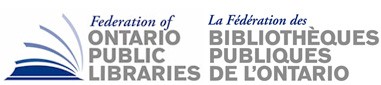 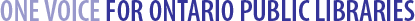 Federation of Ontario Public LibrariesPost Board MeetingThursday January 30, 2020Intercontinental Hotel-Caledon Room, Toronto, ONMINUTES for APPROVAL Agenda Item 1 - Call to OrderThe 2020 FOPL Post-AGM board meeting was called to order at 4:54 pm Agenda Item 2 – RegretsAs notedAgenda Item 3-Declarations of Conflict of InterestStephen’s usualAgenda Item 4– Approval of Meeting AgendaMotionThat the AGM Agenda be approved Moved By:wayne greco, sault ste. marie PUBLIC LIBRARY Seconded By:jennifer lachapelle, clearview PUBLIC LIBRARYAll in favourNone opposed/CarriedAgenda Item 5– Approval of Teleconference Minutes of Jan. 15, 2020MotionThat the Teleconference minutes of Jan. 15, 2020 be approved Moved By:mary chevreau, kitchener PUBLIC LIBRARY Seconded By:kathy fisher, ottawa PUBLIC LIBRARyAll in favourNone opposed/CarriedAgenda Item 6– Business arising from the AGMAppointment of northern caucus trusteeAgenda Item 7– Treasurer’s UpdateWayne reported to the board on the year-end auditAgenda Item 8– 2020 Board Executive Committee AppointmentsTo select the Executive Committee for 2020Agenda Item 9– 2020 Meetings and Teleconference OptionStephen to report back to the board with a proposed meeting schedule for 2020Ajourned:  4:48Moved By:margie singleton, vaughan PUBLIC LIBRARies ChairJulia MerrittVice ChairPaul AinslieTreasurerWayne GrecoSecretaryStephen AbramPast ChairMargie Singleton